PROPÓSITO.Establecer las directrices para elaborar los documentos del sistema de calidad de la Dirección General de Servicios Administrativos de la Secretaría de Educación Pública y Cultura, su estructura y formato, con el fin de estandarizar su edición de acuerdo a los requerimientos de la norma ISO 9001:2008ALCANCE.	Esta instrucción de trabajo aplica, a la elaboración de los documentos del Sistema de Gestión de Calidad de la Dirección General de Servicios Administrativos, de la Secretaría de Educación Pública y Cultura.Esta Instrucción de trabajo, inicia con la necesidad de elaborar un documento para evidenciar una operación tomando en cuenta su estructura, formato y termina con el documento elaborado y controlado.POLÍTICAS DE OPERACIÓN.Todo formato nuevo debe contener: Nombre de registro, código, fecha de vigencia, revisión, y unidad responsable.Para la impresión de documentos del Sistema de Gestión de Calidad, pueden utilizarse hojas de rehúso, las cuales deben invalidarse antes de su uso. No es obligatorio el uso del logotipo de la institución. Y en caso de que se realice un cambio, no afecta en absoluto,el nivel de revisión en ninguno de los niveles de documentación establecidos en la actividad 3.5.Debido a los cambios que se hacen constantemente en la matriz de documentos, a ésta no se le hacen solicitudes de cambio debido a que se reflejan en la vigencia de la misma.4. DOCUMENTOS DE REFERENCIA.5. REGISTROS.6. TÉRMINOS Y DEFINICIONES.Estructura documental: Lineamientos generales respecto a la organización de la documentación del Sistema de Gestión de  Calidad, normalmente es piramidal de cuatro niveles, el primer nivel es el manual de calidad, el segundo nivel son los procedimientos, el tercer nivel son las Instrucciones de trabajo y el cuarto nivel son los registros.Manual de calidad: Documento que especifica el sistema de gestión de calidad de una organización.Instrucción de trabajo: Documento que describe de manera detallada una actividad, normalmente se lleva a cabo por un solo departamento o una sola función, es utilizada para describir  cualquier tipo de actividad, operativa o administrativa a detalle.Registro: documento que presenta resultados obtenidos  o proporciona evidencia de actividades desempeñadas.Requisito: Necesidad o expectativa establecida, generalmente implícita u obligatoria.SGC: Sistema de Gestión de Calidad.Código: Conjunto de signos y reglas que permiten identificar un documento o registro.DGSA: Dirección General de Servicios Administrativos.7. DIAGRAMA DE FLUJO.8. DESCRIPCIÓN DEL PROCEDIMIENTO.9. PRODUCTOS.10. CONTROL DE CAMBIOS.Manual de Gestión de CalidadMDGSAControl de DocumentosPSP-01Control de RegistrosPSP-02Matriz de DocumentosDSP-01.01Elaboró:Lic. Sinaí Burgueño BernalSupervisor de ProcedimientosRevisó:Lic. Sinaí Burgueño BernalSupervisor de ProcedimientosRevisó:Lic. Sinaí Burgueño BernalSupervisor de ProcedimientosValidó:Lic. Rosmery Osuna PatrónRepresentante de la DirecciónAprobó:Ing. Felipe Álvarez OrtegaAlta DirecciónAprobó:Ing. Felipe Álvarez OrtegaAlta Dirección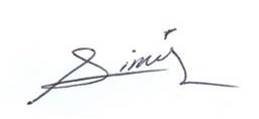 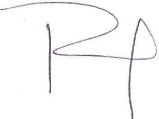 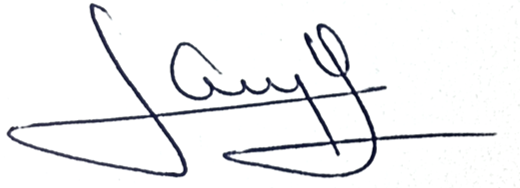 Nombre del RegistroCódigoTiempo de RetenciónLocalización y AccesoDisposición de los RegistrosNo aplica----------------------------------------------------ResponsableActividadTareasRegistroDIRECTORES DE ÀREA  1.Generar  los documentos 1.1Generar los documentos. Los directores de área de la DGSA determinan la necesidad  de generar un documento para evidenciar una operación que asegure la eficaz planeación, operación  y control de sus procesos, lo cual puede responder a:- Necesidades del Sistema de la Dirección General de Servicios Administrativos,- Acciones correctivas y preventivas implantadas y;- Hallazgos de auditorías internas o externas, entre otros.La extensión de la documentación estará en función al tamaño de la organización, tipo de actividades, complejidad de los procesos y sus interacciones y la competencia del personal.SUPERVISOR DE PROCEDIMIENTOS 2.Tipo de documento2.1 Tipo de documento. Con base en las definiciones, el supervisor de procedimientos determina el tipo de documento y a que nivel  de la estructura documental pertenece, con base a la siguiente tabla:Los registros son un tipo especial de documentos, por lo que solo  le aplican esta actividad y la 8.3 de esta instrucción de trabajo, y para su elaboración y control se aplicará el procedimiento PSP-02 control de registros.SUPERVISOR DE PROCEDIMIENTOS3.Asignación de código 3.1. Asignación de código.En función del tipo de documento, el supervisor de procedimientos le proporciona un código.Los códigos proporcionados están en función al tipo de documento, el área responsable y el número consecutivo.Código= sección 1 + sección 2 + guión + sección 3SUPERVISOR DE PROCEDIMIENTOS3.Asignación de código 3.2. Sección 1 – tipo de documento. El tipo de los documentos se codifica conforme a su nivel como sigue:SUPERVISOR DE PROCEDIMIENTOS3.Asignación de código 3.3. Sección 2 – Área responsable. Dependiendo del área responsable del documento, se utilizan los siguientes dígitos: SUPERVISOR DE PROCEDIMIENTOS3.Asignación de código 3.4. Sección 3 – Número consecutivo.  El número consecutivo se establece de acuerdo al último documento de ese tipo que se haya generado en su área.Para el manual de calidad y procedimientos, se utilizan dos dígitos, los cuales marcan el número consecutivo que genera cada área de este tipo de documento.  En instrucciones de trabajo, documentos y registros, se utilizan primeros dos dígitos que se refieren al número consecutivo del procedimiento del cual emana, seguido por un punto y enseguida dos dígitos que se refieren al número consecutivo.SUPERVISOR DE PROCEDIMIENTOS3.Asignación de código 3.5. Sección 4 - Integración del código. Los códigos documentados para cada nivel se muestran como siguen:EMISOR DEL DOCUMENTOEMISOR DE DOCUEMENTOEMISOR DEL DOCUMENTOEMISOR DEL DOCUMENTO4.Elaboración del documento4.1. Elaboración de documento. El director del área que genera el documento, nombra a una persona que describa el documento conforme al nivel requerido y a las especificaciones  de la presente instrucción de trabajo.EMISOR DEL DOCUMENTOEMISOR DE DOCUEMENTOEMISOR DEL DOCUMENTOEMISOR DEL DOCUMENTO4.Elaboración del documento4.2. Tipo de escritura. Los títulos se escriben con letra mayúscula y negrita, los subtítulos con mayúsculas y minúsculas, y el contenido con mayúsculas  y minúsculas sin sangría respecto al título.EMISOR DEL DOCUMENTOEMISOR DE DOCUEMENTOEMISOR DEL DOCUMENTOEMISOR DEL DOCUMENTO4.Elaboración del documento4.3. Viñetas y numeración. Se documenta de acuerdo con el siguiente orden:N. TITULON:N  SubtítuloN:N:N Contenido Donde N es el numero consecutivoEMISOR DEL DOCUMENTOEMISOR DE DOCUEMENTOEMISOR DEL DOCUMENTOEMISOR DEL DOCUMENTO4.Elaboración del documento4.4. Puntos de control.  El encabezado  y el pie de página de los documentos son sectores  para controlar  los documentos. Los elementos a contemplar en ellos son:4.4.1. Encabezado.EncabezadoEMISOR DEL DOCUMENTOEMISOR DE DOCUEMENTOEMISOR DEL DOCUMENTOEMISOR DEL DOCUMENTO5.Pie de página 5.1. Pie de página.ManualProcedimientos, Instrucciones y DocumentosFormatosEMISOR DEL DOCUMENTOEMISOR DE DOCUEMENTOEMISOR DEL DOCUMENTOEMISOR DEL DOCUMENTO6.Documentar contenido6.1. Documentar contenido. Una vez establecidos los datos anteriores, el emisor documenta de manera secuencial cada una de sus actividades, indicando claramente quien es el responsable de llevarla a cabo, que, como, cuando, donde y de ser posible por qué se lleva a cabo, describiendo las actividades en tiempo presente, y señalando los registros que se deben aplicar.EMISOR DEL DOCUMENTOEMISOR DE DOCUEMENTOEMISOR DEL DOCUMENTOEMISOR DEL DOCUMENTO7.Establecer la estructura 7.1. Establecer la estructura. La información contenida en el documento, dependerá del tipo de documento de que se trate, y se estructurarán de la siguiente manera:7.2. Manual de calidad.7.2 Procedimiento, Instrucción de trabajo y Documento.Nota. En el caso del Documento Matriz de Documentos (DSP-01.01), los cambios que se reflejaran en Revisión y Control de Cambios será únicamente cuando haya cambio de formato o de algún responsable del Sistema de Gestión de Calidad.DIRECTORES DE ÀREA Y EMISORES DEL DOCUMENTO8.Revisión del documento8.1. Revisión del documento. Una vez elaborados los documentos del sistema de calidad, estos son revisados por el Director de área. En caso de que existan observaciones, el Responsable solicitará al emisor del documento se realicen las actualizaciones pertinentes.  Una vez identificados, elaborados y revisados los documentos, se controlará mediante el Procedimiento  PSP-01 Control de  Documentos.FIN DE PROCEDIMIENTOFIN DE PROCEDIMIENTOFIN DE PROCEDIMIENTOFIN DE PROCEDIMIENTOProductosDocumentos del Sistema de Gestión de Calidad para su aprobaciónRevisiónFechaRevisóAprobóDescripción del cambio0002/05/2012RD/SPADEmisión Inicial0102/08/2012RD/SPADEn la política de operación se agregó que debido a los cambios que se hacen constantemente en la matriz de documentos a esta no se le hacen solicitudes de cambio debido a que se reflejan en la vigencia de la misma.0228/06/2013RD/SPADSe elimina de la tarea 6.1. Documentar contenido, la parte de 9. Indicadores, por consecuente se modifica la estructura de los procedimientos.Así como en la tarea 7.2 Se elimina el elemento 9.Indicadores y se recorre la numeración.0314/07/2014RD/SPADSe sustituye a la C. Yadira del Carmen López Aguilar de supervisora de procedimientos por la Lic. Sinaí Burgueño Bernal.Se elimina el apartado Anexos y cuadro de servicio no conforme.0416/012016RD/SPADEn sustitución del Lic. Rodolfo Pérez Inzunza Firma el Procedimiento el Lic. Adolfo Duarte Calderón como Director General de Servicios Administrativos.0512/01/2017RD/SPADEn sustitución del Lic. Adolfo Duarte Calderón Firma el Procedimiento el Ing. Felipe Álvarez Ortega como Director General de Servicios Administrativos.Donde RD: es Representante de la Dirección/ SP: es Supervisor de Procedimientos y AD: es Alta Dirección.Donde RD: es Representante de la Dirección/ SP: es Supervisor de Procedimientos y AD: es Alta Dirección.Donde RD: es Representante de la Dirección/ SP: es Supervisor de Procedimientos y AD: es Alta Dirección.Donde RD: es Representante de la Dirección/ SP: es Supervisor de Procedimientos y AD: es Alta Dirección.Donde RD: es Representante de la Dirección/ SP: es Supervisor de Procedimientos y AD: es Alta Dirección.